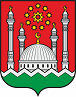 АДМИНИСТРАЦИЯ МЕСКЕР-ЮРТОВСКОГО СЕЛЬСКОГО ПОСЕЛЕНИЯ ШАЛИНСКОГО МУНИЦИПАЛЬНОГО РАЙОНА ЧЕЧЕНСКОЙ РЕСПУБЛИКИ(АДМИНИСТРАЦИЯ ШАЛИНСКОГО МУНИЦИПАЛЬНОГО РАЙОНА)НОХЧИЙН РЕСПУБЛИКАНМЕСКЕР-ЭВЛАН МУНИЦИПАЛЬНИ КIОШТАН АДМИНИСТРАЦИ(МЕСКЕР-ЭВЛАН МУНИЦИПАЛЬНИ КIОШТАН АДМИНИСТРАЦИ)ПОСТАНОВЛЕНИЕс.Мескер-ЮртОб утверждении перечня автомобильныхдорог общего пользования местного значения  Мескер-Юртовского сельского поселенияШалинского муниципального районаВ соответствии с Федеральным законом Российской Федерации от 8 ноября 2007 года № 257-ФЗ «Об автомобильных дорогах и о дорожной деятельности в Российской Федерации и о внесении изменений в отдельные законодательные акты Российской Федерации», Федеральным законом от 6 октября 2003 года № 131-ФЗ «Об общих принципах организации местного самоуправления в Российской Федерации», приказом Минтранса РФ от 7 февраля 2007 года № 16 «Об утверждении Правил присвоения автомобильным дорогам идентификационных номеров», администрация Шалинского муниципального района П О С Т А Н О В Л Я Е Т:1. Утвердить перечень (далее Перечень) автомобильных дорог общего пользования местного значения Мескер-Юртовского сельского поселения Шалинского муниципального района и присвоить им идентификационные номера  (Приложение1).2. Внести в Реестр муниципального имущества сведения, в части наименований автомобильных дорог общего пользования местного значения, предусмотренные прилагаемым Перечнем. 	3. Опубликовать настоящее постановление в районной газете «Зама» и разместить на официальном сайте администрации Шалинского муниципального района информационно-телекоммуникационной сети «Интернет».	4. Контроль  за исполнением  настоящего постановления  возложить  на
заместителя главы администрации К.В.Магамадова.         5. Настоящее постановление вступает в силу со дня его  опубликования.Глава администрацииМескер-Юртовского сельского поселения                                    Б.В.ЮсуповПереченьавтомобильных дорог общего пользования местного значения Мескер-Юртовского сельского поселения Шалинского муниципального района№№п/пАдрес дорогиПротяженность (км.)Идентификационный номерВид покрытияс.Мескер-Юрт1пер.А.Алаудинова0,1896-237-825 ОП МЗ 0001Асфальтобетонные2пер.Али Митаева0,25796-237-825 ОП МЗ 0002Гравийная3пер.А-Х.Кадырова0,35796-237-825 ОП МЗ 0003Гравийная4пер.Железнодорожный0,1596-237-825 ОП МЗ 0004Гравийная5пер.Жуковского0,1596-237-825 ОП МЗ 0005Гравийная6пер.Исламский0,2496-237-825 ОП МЗ 0006Гравийная7пер.Кунта-Хаджи0,596-237-825 ОП МЗ 0007Гравийная8пер.Мельнечный0,296-237-825 ОП МЗ 0008Гравийная9пер.Московский0,22296-237-825 ОП МЗ 0009Гравийная10пер.Орджоникидзе0,0596-237-825 ОП МЗ 0010Гравийная11пер.Партизанский0,1596-237-825 ОП МЗ 0011Гравийная12пер.Первомайский0,596-237-825 ОП МЗ 0012Гравийная13пер.Пушкина0,596-237-825 ОП МЗ 0013Гравийная14пер.Т.Басаева0,0596-237-825 ОП МЗ 0014Гравийная15пер.Тернистый0,26196-237-825 ОП МЗ 0015Асфальтобетонные16пер.Туннельный0,296-237-825 ОП МЗ 0016Грунтовая17пер.Х.Нурадилова0,2196-237-825 ОП МЗ 0017Гравийная18пер.Цветочный0,596-237-825 ОП МЗ 0018Грунтовая19пер.Чапаева0,2496-237-825 ОП МЗ 0019Гравийная20пер.Школьный0,2996-237-825 ОП МЗ 0020Гравийная21пер.2-й Цветочный0,1596-237-825 ОП МЗ 0021Гравийная22пер.2-ой Кунта-Хаджи0,47496-237-825 ОП МЗ 0022Грунтовая23Ул.А.Алаудинова1,79596-237-825 ОП МЗ 0023Асфальтобетонные24Ул.А.Асалова0,2896-237-825 ОП МЗ 0024Гравийная25Ул.Абубакара Дудаева0,06496-237-825 ОП МЗ 0025Гравийная26Ул.Абузара Айдамирова0,3196-237-825 ОП МЗ 0026Грунтовая27Ул.Али Митаева0,996-237-825 ОП МЗ 0027Асфальтобетонные28Ул.Алмазная0,596-237-825 ОП МЗ 0028Грунтовая29Ул.А.Магомадова1,196-237-825 ОП МЗ 0029Грунтовая30Ул.А.Мусанипова0,2496-237-825 ОП МЗ 0030Гравийная31Ул.Апти Аюбова0,33996-237-825 ОП МЗ 0031Гравийная32Ул.Аргунская1,9496-237-825 ОП МЗ 0032Гравийная33Ул.Арсанова0,26596-237-825 ОП МЗ 0033Гравийная34Ул.Артизанская0,296-237-825 ОП МЗ 0034Гравийная35Ул.А-Х.А.Хатуева1,0596-237-825 ОП МЗ 0035Гравийная36Ул.А-Х.Кадырова3,94496-237-825 ОП МЗ 0036Асфальтобетонные37Ул.А.Хумаидова0,4296-237-825 ОП МЗ 0037Гравийная38Ул.А.Шерипова0,91596-237-825 ОП МЗ 0038Гравийная39Ул.Базарная0,596-237-825 ОП МЗ 0039Грунтовая40Ул.Бамат Гири Хаджи0,31796-237-825 ОП МЗ 0040Гравийная41Ул.Баширова0,37496-237-825 ОП МЗ 0041Гравийная42Ул.Беноевская1,07596-237-825 ОП МЗ 0042Гравийная43Ул.Бесконечная0,22296-237-825 ОП МЗ 0043Асфальтобетонные44Ул.Болотная0,20196-237-825 ОП МЗ 0044Гравийная45Ул.Бувайсара Юсупова0,296-237-825 ОП МЗ 0045Гравийная46Ул.Величавая0,6196-237-825 ОП МЗ 0046Гравийная47Ул.Веселая0,57296-237-825 ОП МЗ 0047Гравийная48Ул.Весенняя0,296-237-825 ОП МЗ 0048Гравийная49Ул.Виноградная0,50596-237-825 ОП МЗ 0049Асфальтно-Гравийная50Ул.Вишневая0,80496-237-825 ОП МЗ 0050Гравийная51Ул.Восточная0,37896-237-825 ОП МЗ 0051Гравийная52Ул.Выборная0,8296-237-825 ОП МЗ 0052Асфальтобетонные; Грунтовая53Ул.Выгодная1,09496-237-825 ОП МЗ 0053Асфальтобетонные54Ул.В.Юсупова0,396-237-825 ОП МЗ 0054Гравийная55Ул.Гагарина0,3696-237-825 ОП МЗ 0055Гравийная56Ул.Гвардейская0,6296-237-825 ОП МЗ 0056Гравийная57Ул.Горная0,7296-237-825 ОП МЗ 0057Грунтовая58Ул.Грозненская0,73596-237-825 ОП МЗ 0058Гравийная59Ул.Грушевая0,3796-237-825 ОП МЗ 0059Гравийная60Ул.Гудермесская5,296-237-825 ОП МЗ 0060Грунтовая61Ул.Дальняя0,61696-237-825 ОП МЗ 0061Асфальтобетонные62Ул.Дворянская0,5496-237-825 ОП МЗ 0062Гравийная63Ул.Деловая0,36896-237-825 ОП МЗ 0063Гравийная64Ул.Дени-Шейха0,5696-237-825 ОП МЗ 0064Грунтовая65Ул.Дзержинского0,5296-237-825 ОП МЗ 0065Грунтовая66Ул.Дружбы0,5996-237-825 ОП МЗ 0066Грунтовая67Ул.Железнодорожная0,7696-237-825 ОП МЗ 0067Гравийная68Ул.Жуковского0,3296-237-825 ОП МЗ 0068Гравийная69Ул.Заречная0,8196-237-825 ОП МЗ 0069Гравийная70Ул.Заря-Кавказа1,17296-237-825 ОП МЗ 0070Гравийная71Ул.Звездная0,0296-237-825 ОП МЗ 0071Гравийная72Ул.Зенитная0,1496-237-825 ОП МЗ 0072Грунтовая73Ул.И.Алиева0,32296-237-825 ОП МЗ 0073Грунтовая74Ул.им.Башир Шейха Абу0,4296-237-825 ОП МЗ 0074Грунтовая75Ул.Имперская0,3896-237-825 ОП МЗ 0075Грунтовая76Ул.Интервальная0,42296-237-825 ОП МЗ 0076Гравийная77Ул.Интернациональная1,22896-237-825 ОП МЗ 0077Гравийная78Ул.Исламская0,3396-237-825 ОП МЗ 0078Гравийная79Ул.И.Умарова0,3696-237-825 ОП МЗ 0079Гравийная80Ул.Кабельная2,61496-237-825 ОП МЗ 0080Гравийная81Ул.Кавказская0,35296-237-825 ОП МЗ 0081Гравийная82Ул.Каскадная0,67396-237-825 ОП МЗ 0082Гравийная83Ул.Кирова0,2796-237-825 ОП МЗ 0083Гравийная84Ул.Клубничная0,2796-237-825 ОП МЗ 0084Гравийная85Ул.Коммерческая0,37296-237-825 ОП МЗ 0085Гравийная86Ул.Коммунальная0,37996-237-825 ОП МЗ 0086Гравийная87Ул.Комсомольская0,2496-237-825 ОП МЗ 0087Гравийная88Ул.Конечная0,59596-237-825 ОП МЗ 0088Грунтовая89Ул.Космонавтов0,77196-237-825 ОП МЗ 0089Гравийная90Ул.Красных-Фронтовиков0,74596-237-825 ОП МЗ 0090Гравийная91Ул.Кривая0,85296-237-825 ОП МЗ 0091Грунтовая92Ул.Кунта-Хаджи2,0996-237-825 ОП МЗ 0092Гравийная93Ул.Лазурная0,396-237-825 ОП МЗ 0093Грунтовая94Ул.Л.А.Шахтамирова0,5196-237-825 ОП МЗ 0094Гравийная95Ул.Л.Джабраилова0,46496-237-825 ОП МЗ 0095Гравийная96Ул.Лесная0,69396-237-825 ОП МЗ 0096Грунтовая97Ул.Лидерская0,3696-237-825 ОП МЗ 0097Гравийная98Ул.Ломоносова0,796-237-825 ОП МЗ 0098Гравийная99Ул.Луговая0,296-237-825 ОП МЗ 0099Гравийная100Ул.Магистральная0,496-237-825 ОП МЗ 0100Гравийная101Ул.Магомеда Митаева0,2596-237-825 ОП МЗ 0101Грунтовая102Ул.Майская0,2796-237-825 ОП МЗ 0102Грунтовая103Ул.М.Басаева0,796-237-825 ОП МЗ 0103Грунтовая104Ул.Междуреченская0,81996-237-825 ОП МЗ 0104Грунтовая105Ул.Мельничная0,7296-237-825 ОП МЗ 0105Гравийная106Ул.Мескер-Юртовская0,796-237-825 ОП МЗ 0106Гравийная107Ул.Мира0,296-237-825 ОП МЗ 0107Гравийная108Ул.Мирная1,0696-237-825 ОП МЗ 0108Гравийная109Ул.М.Кишиева0,996-237-825 ОП МЗ 0109Гравийная110Ул.М.Малаева0,2496-237-825 ОП МЗ 0110Гравийная111Ул.М.Межидова0,32996-237-825 ОП МЗ 0111Гравийная112Ул.Молодежная0,52496-237-825 ОП МЗ 0112Гравийная113Ул.Московская0,48296-237-825 ОП МЗ 0113Гравийная114Ул.М.Хасханова0,5596-237-825 ОП МЗ 0114Гравийная115Ул.Мятежная2,49796-237-825 ОП МЗ 0115Гравийная116Ул.Нефтяников0,19796-237-825 ОП МЗ 0116Гравийная117Ул.Новосельская0,7796-237-825 ОП МЗ 0117Гравийная118Ул.Озерная0,31196-237-825 ОП МЗ 0118Гравийная119Ул.Орджоникидзе1,07596-237-825 ОП МЗ 0119Гравийная120Ул.Партизанская0,82696-237-825 ОП МЗ 0120Гравийная121Ул.Первомайская0,2796-237-825 ОП МЗ 0121Грунтовая122Ул.Пионерская0,3296-237-825 ОП МЗ 0122Гравийная123Ул.Победы0,35196-237-825 ОП МЗ 0123Гравийная124Ул.Полевая0,4496-237-825 ОП МЗ 0124Грунтовая125Ул.Почтовая0,6796-237-825 ОП МЗ 0125Гравийная126Ул.Пушкина0,64596-237-825 ОП МЗ 0126Гравийная127Ул.Рабочая0,296-237-825 ОП МЗ 0127Гравийная128Ул.Рассветная0,796-237-825 ОП МЗ 0128Гравийная129Ул.Рельефная0,95596-237-825 ОП МЗ 0129Гравийная130Ул.Речная1,28396-237-825 ОП МЗ 0130Гравийная131Ул.Рубежная0,32996-237-825 ОП МЗ 0131Гравийная132Ул.С.Абухусейнова0,2696-237-825 ОП МЗ 0132Гравийная133Ул.Садовая0,65896-237-825 ОП МЗ 0133Гравийная134Ул.С.Бадуева0,2696-237-825 ОП МЗ 0134Гравийная135Ул.Светлая0,3296-237-825 ОП МЗ 0135Гравийная136Ул.Свободная0,296-237-825 ОП МЗ 0136Гравийная137Ул. Северная0,796-237-825 ОП МЗ 0137Гравийная138Ул.Серная0,796-237-825 ОП МЗ 0138грунтовая139Ул.С.Махматхаджиева0,31496-237-825 ОП МЗ 0139Гравийная140Ул.Смирная0,25696-237-825 ОП МЗ 0140Гравийная141Ул.Снежная0,596-237-825 ОП МЗ 0141Гравийная142Ул.Советская0,1896-237-825 ОП МЗ 0142Гравийная143Ул.Солнечная0,24196-237-825 ОП МЗ 0143Гравийная144Ул.Спортивная0,196-237-825 ОП МЗ 0144Гравийная145Ул.Средняя0,81596-237-825 ОП МЗ 0145Гравийная146Ул.Степная0,82596-237-825 ОП МЗ 0146Гравийная147Ул.Столичная0,3896-237-825 ОП МЗ 0147Гравийная148Ул.Строительная0,80596-237-825 ОП МЗ 0148Гравийная149Ул.Т.Басаева0,27396-237-825 ОП МЗ 0149Грунтовая150Ул.Тернистая0,37596-237-825 ОП МЗ 0150Гравийная151Ул.Тихая0,15496-237-825 ОП МЗ 0151Гравийная152Ул.Трудовая0,7496-237-825 ОП МЗ 0152Гравийная153Ул.Туннельная0,596-237-825 ОП МЗ 0153Гравийная154Ул.Учительская0,74596-237-825 ОП МЗ 0154Гравийная155Ул.Финальная0,2296-237-825 ОП МЗ 0155Грунтовая156Ул.Фронтальная0,2896-237-825 ОП МЗ 0156Гравийная157Ул.Х.Демилова1,2696-237-825 ОП МЗ 0157Гравийная158Ул.Х.Исаева0,79596-237-825 ОП МЗ 0158Гравийная159Ул.Х.Кишиевой0,2796-237-825 ОП МЗ 0159Гравийная160Ул.Х.Магомадова0,2796-237-825 ОП МЗ 0160Гравийная161Ул.Х.Нурадилова2,8296-237-825 ОП МЗ 0161Гравийная162Ул.Цветочная1,76696-237-825 ОП МЗ 0162Гравийная163Ул.Центроевская0,2796-237-825 ОП МЗ 0163Гравийная164Ул.Чапаева0,63196-237-825 ОП МЗ 0164Гравийная165Ул.Чертоевская0,33196-237-825 ОП МЗ 0165Гравийная166Ул.Чехова0,36496-237-825 ОП МЗ 0166Гравийная167Ул.Чкалова1,14296-237-825 ОП МЗ 0167Гравийная168Ул.Ш.Алаудинова0,46896-237-825 ОП МЗ 0168Гравийная169Ул.Шалинская0,35196-237-825 ОП МЗ 0169Асфальтобетонные170Ул.Шариатская0,5296-237-825 ОП МЗ 0170Гравийная171Ул.Ш.Дудагова0,35796-237-825 ОП МЗ 0171Гравийная172Ул.Шейх-Нурди0,79496-237-825 ОП МЗ 0172Гравийная173Ул.Школьная0,82796-237-825 ОП МЗ 0173Гравийная174Ул.Ш.Магомадова0,2796-237-825 ОП МЗ 0174Гравийная175Ул.Ш.М.Митаева0,17396-237-825 ОП МЗ 0175Гравийная176Ул.Шоссейная1,0396-237-825 ОП МЗ 0176Грунтовая177Ул.Южная0,80596-237-825 ОП МЗ 0177Гравийная178Ул.Ягодная0,4396-237-825 ОП МЗ 0178Гравийная179Ул.1 Мая0,496-237-825 ОП МЗ 0179Гравийная180Ул.1-ая Гудермесская0,5696-237-825 ОП МЗ 0180Гравийная181Ул.2-ой А-Х.Кадырова0,47496-237-825 ОП МЗ 0181Гравийная182Ул.8 Марта0,57396-237-825 ОП МЗ 0182Гравийная183Ул.9 мая0,3596-237-825 ОП МЗ 0183Гравийная184ул.Аграрная0,92996-237-825 ОП МЗ 0184грунтовый185ул.Березовая0,50596-237-825 ОП МЗ 0185грунтовый186ул.Въездная0,34696-237-825 ОП МЗ 0186грунтовый187ул.Гравийная0,60396-237-825 ОП МЗ 0187грунтовый188ул.Дорожная0,38896-237-825 ОП МЗ 0188грунтовый189ул.Короткая0,35696-237-825 ОП МЗ 0189грунтовый190ул.Кристальная0,61296-237-825 ОП МЗ 0190грунтовый191ул.Кустарная196-237-825 ОП МЗ 0191грунтовый192ул.Линейная1,3796-237-825 ОП МЗ 0192грунтовый193ул.Магазинная0,36496-237-825 ОП МЗ 0193грунтовый194ул.Лесополосная0,7496-237-825 ОП МЗ 0194грунтовый195ул.Прибрежная0,20796-237-825 ОП МЗ 0195грунтовый196ул.Буровиков0,34196-237-825 ОП МЗ 0196грунтовый197пер.Грозненский0,196-237-825 ОП МЗ 0197грунтовый198им.Ахмеда Магомадова1,00396-237-825 ОП МЗ 0198грунтовый199им.Кюри Магамадова1,0196-237-825 ОП МЗ 0199грунтовый200им.Мамеда Хаджимурадова1,1196-237-825 ОП МЗ 0200грунтовый201им.Малкан Демильхановой1,00996-237-825 ОП МЗ 0201грунтовый202им.Хавры Кохцуловой1,1196-237-825 ОП МЗ 0202грунтовый203им.Абдулы Кагерманова1,0196-237-825 ОП МЗ 0203грунтовый204Розовая0,95596-237-825 ОП МЗ 0204Грунтовый205им.Аюба Доутмерзаева1,11296-237-825 ОП МЗ 0205Грунтовый206им.Сайд-Магомеда Даудова1,11696-237-825 ОП МЗ 0206грунтовый207им.СайдУсмана Хаидова1,11596-237-825 ОП МЗ 0207грунтовый208им.Али Магомадова1,00596-237-825 ОП МЗ 0208грунтовый209им.Арби Хусаинова1,1196-237-825 ОП МЗ 0209грунтовый210им.Эми Азизова1,00996-237-825 ОП МЗ 0210грунтовый211им.Далхада Османоа196-237-825 ОП МЗ 0211грунтовый212им.Ризвана Макаева1,00696-237-825 ОП МЗ 0212грунтовый213им.Сулима Эскиева0,93196-237-825 ОП МЗ 0213грунтовый214Исламгири Ольбаздукаевича Гезихова0,5396-237-825 ОП МЗ 0214грунтовый